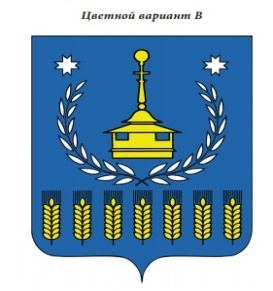 В Е С Т Н И Кправовых актов муниципального образования «Воткинский район»№ 3 марта 2021 годаОфициальное изданиеосновано в  декабре 2009 годаУдмуртская Республика, г. Воткинск, ул. Красноармейская,  43а, 2021 годВестник  правовых актов Администрации муниципального образования «Воткинский район Удмуртской Республики издается в соответствии с решением Совета депутатов муниципального образования «Воткинский район Удмуртской Республики»  от 23.12.2009 г. № 325  «Об учреждении средства массовой информации «Вестник правовых актов  муниципального образования «Воткинский район Удмуртской Республики»                                            С О Д Е Р Ж А Н И Е                                                     стр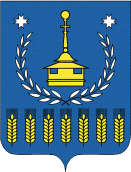 АДМИНИСТРАЦИЯ  МУНИЦИПАЛЬНОГО ОБРАЗОВАНИЯ «ВОТКИНСКИЙ РАЙОН»«ВоткА ЁРОС» МУНИЦИПАЛ КЫЛДЫТЭТЛЭН АдминистрациЕЗПОСТАНОВЛЕНИЕ02 марта 2021 года                                                                                                                  №193г. ВоткинскОб утверждении Порядка уведомления о завершении работ по рекультивации земель, расположенных на территории Воткинского района, находящихся в муниципальной собственности и государственная собственность на которые не разграниченаРуководствуясь постановлением Правительства Российской Федерации от 10.07.2018 № 800 «О проведении рекультивации и консервации земель», Федеральным законом 
от 10.01.2002 № 7-ФЗ «Об охране окружающей среды», Федеральным законом от 06.10.2003 
№ 131-ФЗ «Об общих принципах организации местного самоуправления в Российской Федерации», а также статьям 12, 13 Земельного кодекса Российской Федерации, руководствуясь Уставом муниципального образования «Воткинский район»,	Администрация муниципального образования «Воткинский район» ПОСТАНОВЛЯЕТ:	1. Утвердить прилагаемый Порядок уведомления о завершении работ по рекультивации земель, расположенных на территории Воткинского района, находящихся в муниципальной собственности и государственная собственность на которые не разграничена.	2. Контроль за исполнением постановления возложить на начальника Управления муниципальным имуществом и земельными ресурсами Варламову С.В.	3. Настоящее постановление подлежит официальному опубликованию в средстве массовой информации «Вестник правовых актов муниципального образования «Воткинский район»», на официальном сайте муниципального образования «Воткинский район». Глава муниципального образования «Воткинский район»		   						     И.П.ПрозоровУТВЕРЖДЕНпостановлением Администрации муниципального образования «Воткинский район»от 02 марта 2021 г. №193Порядок уведомления о завершении работ по рекультивации земель, расположенных на территории Воткинского района, находящихся в муниципальной собственности и государственная собственностьна которые не разграниченаI. Общие положения1.1. Настоящий порядок уведомления о завершении работ по рекультивации земель, расположенных на территории Воткинского района, находящихся в муниципальной собственности и государственная собственность на которые не разграничена (далее - Порядок), разработан в соответствии с Конституцией Российской Федерации, Федеральным законом от 10.01.2002 № 7-ФЗ «Об охране окружающей среды», Федеральным законом 
от 25.10.2001 № 137-ФЗ «О введении в действие Земельного кодекса Российской Федерации», Земельным кодексом Российской Федерации, Федеральным законом 
от 06.10.2003 № 131-ФЗ «Об общих принципах организации местного самоуправления в Российской Федерации», Правилами проведения рекультивации и консервации земель, утвержденными постановлением Правительства Российской Федерации от 10.07.2018 № 800 «О проведении рекультивации и консервации земель».1.2. Настоящий Порядок устанавливает процедуру направления в Администрацию муницпального образования «Воткинский район» (далее Администрация) уведомлений о завершении работ по рекультивации земель, расположенных на территории Воткинского района, находящихся в муниципальной собственности и государственная собственность на которые не разграничена (далее - уведомлений о завершении работ по рекультивации земель), и дальнейшего рассмотрения поступивших документов.II. Процедура рассмотрения уведомленийо завершении работ по рекультивации земель2.1. В срок не позднее 30 календарных дней со дня подписания акта о рекультивации земель (далее – акт) (примерный образец приложение № 1 к Порядку) лицо, обеспечившее проведение рекультивации земель, направляет уведомление о завершении работ по рекультивации земель (приложение № 2 к Порядку) с приложением копии акта, документов, предусмотренных п. 30 Правил проведения рекультивации и консервации земель, утвержденными постановлением Правительства Российской Федерации от 10.07.2018 № 800 «О проведении рекультивации и консервации земель», в Администрацию (уведомление составляется в отношении каждого Акта).2.2. После поступления уведомления о завершении работ по рекультивации земель в Администрацию, уполномоченное должностное лицо проводит первичную проверку представленных документов на соответствие:а) пунктам 4, 30, 32 Правил проведения рекультивации и консервации земель, утвержденными постановлением Правительства Российской Федерации от 10.07.2018 № 800 «О проведении рекультивации и консервации земель»;б) утвержденному проекту рекультивации земель.2.3. В случае несоответствия представленных документов подпункту «а» пункта 2.2 настоящего Порядка в течение 5 рабочих дней со дня поступления уведомления о завершении работ по рекультивации земель документы возвращаются лицу, обеспечившему проведение рекультивации земель, без рассмотрения с указанием причин возврата. В этом случае уведомление о завершении работ по рекультивации земель считается ненаправленным.2.4. В случае несоответствия представленных документов подпункту «б» пункта 2.2 настоящего Порядка в течение 7 рабочих дней со дня поступления уведомления о завершении работ по рекультивации земель лицу, обеспечившему проведение рекультивации земель, направляется уведомление о несоответствии информации, указанной в акте и прилагаемых к нему документах проекту рекультивации земель, содержащее исчерпывающий перечень несоответствий. В этом случае уведомление о завершении работ по рекультивации земель считается ненаправленным.2.5. После проведения первичной проверки при соответствии представленных документов подпунктам «а» и «б» пункта 2.2 настоящего Порядка в течение 10 рабочих дней со дня поступления уведомления о завершении работ по рекультивации земель принимается решение о проведении обследования рекультивированных земель, указанных в акте (далее - решение о проведении обследования), и определяется дата его проведения.2.6. Обследование рекультивированных земель проводится с целью установления их фактического состояния.III. Обследование рекультивированных земель3.1. Решение о проведении обследования принимается распоряжением Администрации.3.2. Обследование рекультивированных земель осуществляется рабочей группой.3.3. Состав рабочей группы утверждается распоряжением Администрации.3.4. Рабочая группа формируется в составе председателя и членов рабочей группы.3.5. Полномочия председателя рабочей группы:- осуществляет общее руководство деятельностью рабочей группы;- дает рекомендации (поручения) членам рабочей группы по вопросам, входящим в сферу их компетенции;- назначает ответственное лицо за составление акта обследования рекультивированных земель.3.6.   Деятельность рабочей группы основывается на принципах коллегиального рассмотрения вопросов и принятия в пределах своей компетенции согласованных решений.3.7. Обследование рекультивированных земель проводится, как правило, в летне-осенний бесснежный период.3.8. Обследование рекультивированных земель проводится совместно с лицом, обеспечившим проведение рекультивации земель либо его представителем, которое извещается не позднее чем за 3 дня до проведения обследования рекультивированных земель о дате его проведения.3.9. Обследование рекультивированных земель проводится не позднее 5 рабочих дней со дня принятия решение о проведении обследования.3.10. При проведении обследования рекультивированных земель проводятся следующие действия:- визуальный осмотр состояния рекультивированных земель;- обмеры, фотографирование и видеосъемка (в случае необходимости) рекультивированных земель.3.11. По окончании обследования члены рабочей группы дают объективную оценку фактическому состоянию рекультивированных земель и в течение 3 рабочих дней составляют акт обследования рекультивированных земель (далее - акт обследования) (приложение № 3 к Порядку).3.12. Акт обследования составляется в одном экземпляре и подписывается всеми членами рабочей группы, лицом, обеспечившим проведение рекультивации земель либо его представителем.   Приложение № 1 к порядку уведомления о завершении работ по рекультивации земель, расположенных на территории Воткинского района, государственная собственность на которые не разграниченаАкто рекультивации земель1. Общие сведения о рекультивированных землях.2. Сведения о проекте рекультивации земель.3. Сведения о проведенных работах по рекультивации земель.** Работы прописываются индивидуально для земель, каждого земельного участка и каждой части земельного участка в соответствии с п. 30 Правил проведения рекультивации и консервации земель, утвержденными постановлением Правительства Российской Федерации от 10.07.2018 № 800 «О проведении рекультивации и консервации земель».4. Данные о состоянии земель.** Данные прописываются индивидуально для земель, каждого земельного участка и каждой части земельного участка в соответствии с п. 30 Правил проведения рекультивации и консервации земель, утвержденными постановлением Правительства Российской Федерации от 10.07.2018 № 800 «О проведении рекультивации и консервации земель»..5. Приложения.** Приложения согласно п. 2.2. настоящего Порядка.Приложение № 2 к порядку уведомления о завершении работ по рекультивации земель, расположенных на территории территории Воткинского района, государственная собственность на которые не разграничена____________________(должность)____________________(ФИО)УВЕДОМЛЕНИЕУведомляю Вас о завершении работ по рекультивации земель общей площадью _________га, по адресу: _______________________________________________________ (согласно Акту о рекультивации земель). Дата завершения работ по рекультивации земель _____________ год.Настоящее уведомление подтверждает фактическое выполнение работ по рекультивации земель в соответствии с проектом рекультивации земель.Приложение: (оформляется в соответствии с пунктом 2.2 настоящего Порядка) Приложение № 3 к порядку уведомления о завершении работ по рекультивации земель, расположенных на территории территории Воткинского района, государственная собственность на которые не разграниченаАктобследования рекультивированных земельРабочая группа, назначенная распоряжением Администрации района от «___» ________ 20__г. № ____ «О проведении обследования рекультивированных земель …» в составе:1. Осмотрела в натуре:2. В ходе обследования установлено:3. В ходе обследования производилось:4. К акту прилагается:Акт обследования рекультивированных земель составляется в одном экземпляре и находится на хранении в Управлении муниципальным имуществом и земельными ресурсами. АДМИНИСТРАЦИЯ  МУНИЦИПАЛЬНОГО ОБРАЗОВАНИЯ «ВОТКИНСКИЙ РАЙОН»«ВоткА ЁРОС» МУНИЦИПАЛ КЫЛДЫТЭТЛЭН АдминистрациЕЗПОСТАНОВЛЕНИЕ02 марта 2021 года                                                                                                                  №194г. ВоткинскО внесении изменений в постановление Администрации муниципального образования «Воткинский район» 
от 08.11.2019г. № 1275 «О порядке представления обращения гражданина, замещавшего должность муниципальной службы в Администрации и отраслевых (функциональных) органах Администрации муниципального образования «Воткинский район», включенную в Перечень должностей, утвержденный постановлением Администрации муниципального образования «Воткинский район» 
от 06.03.2017 № 404 о даче согласия на замещение в течение двух лет после увольнения с муниципальной службы должности в организации на условиях трудового договора и (или) на выполнение в данной организации работ (оказания услуг) в течение месяца стоимостью более ста тысяч рублей на условиях гражданско-правового договора (гражданско-правовых договоров), ели отдельные функции муниципального управления данной организацией входили в должностные (служебные) обязанности муниципального служащего»В соответствии с Федеральными законами от 25.12.2008г. № 273-ФЗ 
«О противодействии коррупции», от 02.03.2007г. № 25-ФЗ «О муниципальной службе в Российской Федерации», руководствуясь Уставом муниципального образования «Воткинский район»,	Администрация муниципального образования «Воткинский район» ПОСТАНОВЛЯЕТ:	1. Внести в постановление Администрации муниципального образования «Воткинский район» от 08.11.2019г. № 1275 «О порядке представления обращения гражданина, замещавшего должность муниципальной службы в Администрации и отраслевых (функциональных) органах Администрации муниципального образования «Воткинский район», включенную в Перечень должностей, утвержденный постановлением Администрации муниципального образования «Воткинский район» от 06.03.2017 № 404 о даче согласия на замещение в течение двух лет после увольнения с муниципальной службы должности в организации на условиях трудового договора и (или) на выполнение в данной организации работ (оказания услуг) в течение месяца стоимостью более ста тысяч рублей на условиях гражданско-правового договора (гражданско-правовых договоров), ели отдельные функции муниципального управления данной организацией входили в должностные (служебные) обязанности муниципального служащего» следующие изменения:1) в наименовании, в пунктах 1 и 2 словосочетание «от 06.03.2017г. № 404» исключить.2.Внести в Порядок представления обращения гражданина, замещавшего должность муниципальной службы в Администрации и отраслевых (функциональных) органах Администрации муниципального образования «Воткинский район», включенную в Перечень должностей, утвержденный постановлением Администрации муниципального образования «Воткинский район» от 06.03.2017 № 404 о даче согласия на замещение в течение двух лет после увольнения с муниципальной службы должности в организации на условиях трудового договора и (или) на выполнение в данной организации работ (оказания услуг) в течение месяца стоимостью более ста тысяч рублей на условиях гражданско-правового договора (гражданско-правовых договоров), ели отдельные функции муниципального управления данной организацией входили в должностные (служебные) обязанности муниципального служащего, утвержденный постановлением Администрации муниципального образования «Воткинский район» от 08.11.2019г. № 1275 следующие изменения:1) в наименовании, в пункте 1 словосочетание «от 06.03.2017г. № 404» исключить.Глава муниципального образования «Воткинский район»		   						     И.П.ПрозоровАДМИНИСТРАЦИЯ  МУНИЦИПАЛЬНОГО ОБРАЗОВАНИЯ «ВОТКИНСКИЙ РАЙОН»«ВоткА ЁРОС» МУНИЦИПАЛ КЫЛДЫТЭТЛЭН АдминистрациЕЗПОСТАНОВЛЕНИЕ03 марта 2021 года                                                                                                                      №199г. ВоткинскО введении временного ограничении движения транспортных средств по автомобильным дорогам общего пользования местного значения муниципального образования «Воткинский район» В целях обеспечения безопасности дорожного движения на период проведения Международных открытых игр «Тракторный биатлон», в соответствии с Федеральным законом  от 08.11.2007 года № 257-ФЗ «Об автомобильных дорогах и о дорожной деятельности в Российской Федерации и о внесении изменений в отдельные акты Российской Федерации», Федеральным законом от 10.12.1995 года № 196-ФЗ 
«О безопасности дорожного движения», Федеральным законом от 29.12.2017 года  № 443-ФЗ «Об организации дорожного движения в Российской Федерации и о внесении изменений в отдельные законодательные акты Российской Федерации», руководствуясь Уставом муниципального образования «Воткинский район»,	Администрация муниципального образования «Воткинский район» ПОСТАНОВЛЯЕТ:1. Ввести временное ограничение движения транспортных средств 06.03.2021 года с 08:00 до 20.00 часов  по автомобильным дорогам общего пользования местного значения: - (Воткинск-Камское-Степаново) Евсино-Галево;- Галево-Беркуты, 2. Муниципальному казенному учреждению «Управление жилищно-коммунального хозяйства» муниципального образования «Воткинский район» обеспечить установку и демонтаж временных дорожных знаков и других технических средств организации дорожного движения, согласно Схеме (Приложению № 1 к настоящему Постановлению).3. Разместить настоящее Постановление на официальном сайте муниципального образования «Воткинский район» в информационно – телекоммуникационной сети «Интернет».4. Контроль за исполнением настоящего Постановления возложить на заместителя главы Администрации муниципального образования «Воткинский район» по строительству, жилищно-коммунальному хозяйству и дорожной деятельности Забоева Игоря Сергеевича.Глава муниципального образования «Воткинский район»		   						     И.П.ПрозоровАДМИНИСТРАЦИЯ  МУНИЦИПАЛЬНОГО ОБРАЗОВАНИЯ «ВОТКИНСКИЙ РАЙОН»«ВоткА ЁРОС» МУНИЦИПАЛ КЫЛДЫТЭТЛЭН АдминистрациЕЗПОСТАНОВЛЕНИЕ16 марта 2021 года                                                                                                                      №252г. ВоткинскО временном ограничении движения транспортных средств по автомобильным дорогам общего пользования местного значения в границах муниципального образования «Воткинский район» на период неблагоприятных сезонных природно-климатических условийВ целях сохранности автомобильных дорог общего пользования местного значения в границах муниципального образования «Воткинский район в период неблагоприятных сезонных природно-климатических условий, при которых снижается несущая способность конструктивных элементов автомобильных дорог, в соответствии с Федеральным законом 
от 06.10.2003 г. № 131-ФЗ «Об общих принципах организации местного самоуправления в Российской Федерации», Федеральным законом от 08.11.2007 г. № 257–ФЗ 
«Об автомобильных дорогах и о дорожной деятельности в Российской Федерации и о внесении изменений в отдельные законодательные акты Российской Федерации», Федеральным законом от 10.12.1995 г. № 196-ФЗ «О безопасности дорожного движения», Законом Удмуртской Республики от 13.07.2005 г. № 42-РЗ «О местном самоуправлении в Удмуртской Республике», постановлением Правительства УР от 12.03.2012 г. № 90 
«Об утверждении Порядка осуществления временных ограничений или прекращения движения транспортных средств по автомобильным дорогам регионального или межмуниципального, местного значения в Удмуртской Республике», руководствуясь Уставом муниципального образования «Воткинский район»,	Администрация муниципального образования «Воткинский район» ПОСТАНОВЛЯЕТ:1. Ввести временное ограничение движения транспортных средств общей массой более 6 тонн на автомобильных дорогах общего пользования местного значения в границах муниципального образования «Воткинский район», указанных в Приложении № 1 и Приложении № 2 к настоящему Постановлению, на период с 19.04.2021 года 
по 18.05.2021 года.2. Муниципальному казенному учреждению «Управление жилищно-коммунального хозяйства» муниципального образования «Воткинский район» обеспечить установку временных дорожных знаков, устанавливающих допустимую для проезда массу транспортного средства в размере 6 тонн на автомобильных дорогах общего пользования местного значения в границах муниципального образования «Воткинский район», указанных в Приложении № 1 и Приложении № 2 к настоящему Постановлению (№ 3.12 «Ограничение массы приходящейся на ось транспортного средства») на период временного ограничения движения транспортных средств по автомобильным дорогам общего пользования местного значения в границах муниципального образования «Воткинский район» с 19.04.2021 года по 18.05.2021 года.3. Разместить настоящее Постановление на официальном сайте муниципального образования «Воткинский район» в информационно – телекоммуникационной сети «Интернет».4. Рекомендовать Главам поселений разместить настоящее Постановление на официальном сайте муниципального образования в информационно – телекоммуникационной сети «Интернет».5. Контроль за исполнением настоящего Постановления оставляю за собой.Глава муниципального образования «Воткинский район»		   						     И.П.ПрозоровПриложение № 1 к ПостановлениюАдминистрации МО «Воткинский район»от 16.03.2021 г. № 252Перечень автомобильных дорог общего пользования местного значения в границахмуниципального образования «Воткинский район», на которых вводится временное ограничение движения транспортных средств на период с 19.04.2021 года по 18.05.2021 года_________________________________АДМИНИСТРАЦИЯ  МУНИЦИПАЛЬНОГО ОБРАЗОВАНИЯ «ВОТКИНСКИЙ РАЙОН»«ВоткА ЁРОС» МУНИЦИПАЛ КЫЛДЫТЭТЛЭН АдминистрациЕЗПОСТАНОВЛЕНИЕ17 марта 2021 года                                                                                                                      №260г. ВоткинскО внесении изменений в Положение о порядке проверки достоверности и полноты сведений о доходах, об имуществе и обязательствах имущественного характера, представленных лицом, поступающим на должность руководителя муниципального учреждения муниципального образования «Воткинский район», и руководителя муниципального учреждения муниципального образования «Воткинский район», утвержденное постановлением Администрации муниципального образования «Воткинский район» 
от 25.03.2013г. № 475	В соответствии с Федеральным законом от 25.12.2008г. № 273-ФЗ 
«О противодействии коррупции», от 31.07.2020г. № 259-ФЗ «О цифровых финансовых активах, цифровой валюте и о внесении изменений в отдельные законодательные акты Российской Федерации», постановлением Правительства Удмуртской Республики 
от 16.03.2021г. № 124 «О мерах по реализации Федерального закона «О цифровых финансовых активах, цифровой валюте и о внесении изменений в отдельные законодательные акты Российской Федерации», руководствуясь Уставом муниципального образования «Воткинский район»,		Администрация муниципального образования «Воткинский район» ПОСТАНОВЛЯЕТ:	1. Внести в Положение о порядке проверки достоверности и полноты сведений о доходах, об имуществе и обязательствах имущественного характера, представленных лицом, поступающим на должность руководителя муниципального учреждения муниципального образования «Воткинский район», и руководителя муниципального учреждения муниципального образования «Воткинский район», утвержденное постановлением Администрации муниципального образования «Воткинский район» от 25.03.2013г. № 475 следующие изменения:1) в пунктах 3, 7, 8, 9 и 11 слова «Управление делопроизводства» заменить словами «Отдел делопроизводства Управления правовой, кадровой и учетной политики»;2) пункт 7.1 изложить в следующей редакции:«7.1. При осуществлении проверки запросы в кредитные организации, налоговые органы Российской Федерации и органы, осуществляющие государственную регистрацию прав на недвижимое имущество и сделок с ним, и операторам информационных систем, в которых осуществляется выпуск цифровых финансовых активов, в соответствии с Перечнем должностных лиц, наделенных полномочиями по направлению запросов в кредитные организации, налоговые органы Российской Федерации, органы осуществляющие государственную регистрацию прав на недвижимое имущество и сделок с ним, и операторам информационных систем, в которых осуществляется выпуск цифровых финансовых активов, при осуществлении проверок в целях противодействия коррупции, утвержденным Указом Президента Российской Федерации от 02 апреля 2013г. № 309 «О мерах по реализации отдельных положений Федерального закона «О противодействии коррупции», направляются по ходатайству Главы муниципального образования «Воткинский район» или руководителя отраслевого (функционального) органа Администрации осуществляющего функции и полномочия учредителя муниципального учреждения муниципального образования «Воткинский район» Главе Удмуртской Республики - в отношении лица, поступающего на должность руководителя муниципального учреждения муниципального образования «Воткинский район», а также руководителя такого муниципального учреждения муниципального образования «Воткинский район».».2. Настоящее постановление вступает в силу с момента его принятия.Глава муниципального образования «Воткинский район»		   						     И.П.ПрозоровАДМИНИСТРАЦИЯ  МУНИЦИПАЛЬНОГО ОБРАЗОВАНИЯ «ВОТКИНСКИЙ РАЙОН»«ВоткА ЁРОС» МУНИЦИПАЛ КЫЛДЫТЭТЛЭН АдминистрациЕЗПОСТАНОВЛЕНИЕ17 марта 2021 года                                                                                                                      №261г. ВоткинскО внесении изменений в Порядок проведения оценки регулирующего воздействия проектов муниципальных нормативных правовых актов и экспертизы муниципальных нормативных актов, утвержденный постановлением Администрации муниципального образования «Воткинский район» 
от 18.04.2019 № 402В целях приведения в соответствие с Законом УР от 11.12.2014 № 75-РЗ 
(ред. от 13.01.2021) «Об оценке регулирующего воздействия проектов нормативных правовых актов и экспертизе нормативных правовых актов в Удмуртской Республике», руководствуясь Уставом муниципального образования «Воткинский район»,	Администрация муниципального образования «Воткинский район» ПОСТАНОВЛЯЕТ:	1. Внести в Порядок проведения оценки регулирующего воздействия проектов муниципальных нормативных правовых актов и экспертизы муниципальных нормативных актов, утвержденный постановлением Администрации муниципального образования «Воткинский район» от 18.04.2019 № 402, следующие изменения:	1) пункт 3.3 дополнить пятым абзацем следующего содержания:«В отношении проектов муниципальных нормативных правовых актов, разрабатываемых в целях снижения негативных последствий для субъектов предпринимательской и инвестиционной деятельности при реализации мер, направленных на снижение угрозы возникновения чрезвычайной ситуации, в период введения режима повышенной готовности допускается проведение публичных консультаций в срок не менее 7 календарных дней с момента их опубликования на сайте Воткинского района.».Пятый, шестой, седьмой, восьмой абзацы считать соответственно шестым, седьмым, восьмым, девятым абзацем. 	2. Настоящее постановление подлежит официальному опубликованию в средстве массовой информации «Вестник правовых актов муниципального образования «Воткинский район»», на официальном сайте муниципального образования «Воткинский район». 	3. Контроль за выполнением настоящего постановления возложить на заместителя Главы Администрации МО «Воткинский район» Тимохину Т.П.Глава муниципального образования «Воткинский район»		   						     И.П.ПрозоровАДМИНИСТРАЦИЯ  МУНИЦИПАЛЬНОГО ОБРАЗОВАНИЯ «ВОТКИНСКИЙ РАЙОН»«ВоткА ЁРОС» МУНИЦИПАЛ КЫЛДЫТЭТЛЭН АдминистрациЕЗПОСТАНОВЛЕНИЕ24 марта 2021 года                                                                                                                      №308г. ВоткинскО мерах по реализации Федерального закона «О цифровых финансовых активах, цифровой валюте и о внесении изменений в отдельные законодательные акты Российской Федерации» в Администрации и отраслевых (функциональных) органах Администрации муниципальном образовании «Воткинский район»	В соответствии с Федеральным законом от 25 декабря 2008 года № 273-ФЗ 
«О противодействии коррупции», Федеральным законом от 31 июля 2020 года № 259-ФЗ 
«О цифровых финансовых активах, цифровой валюте и о внесении изменений в отдельные законодательные акты Российской Федерации», Указом Главы Удмуртской Республики 
от 1 марта 2021 года № 52 «О мерах по реализации Федерального закона «О цифровых финансовых активах, цифровой валюте и о внесении изменений в отдельные законодательные акты Российской Федерации», руководствуясь Уставом муниципального образования «Воткинский район»,	Администрация муниципального образования «Воткинский район» ПОСТАНОВЛЯЕТ:	1. Установить, что с 1 января по 30 июня 2021 года включительно граждане, претендующие на замещение должностей муниципальной службы в Администрации и отраслевых (функциональных) органах Администрации муниципального образования «Воткинский район», а также муниципальные служащие Администрации и отраслевых (функциональных) органов Администрации муниципального образования «Воткинский район», замещающие должности муниципальной службы в Администрации и отраслевых (функциональных) органах Администрации муниципального образования «Воткинский район», не предусмотренные Перечнем должностей муниципальной службы в Администрации и отраслевых (функциональных) органах Администрации муниципального образования «Воткинский район», при назначении на которые граждане и при замещении которых муниципальные служащие Администрации и отраслевых (функциональных) органов Администрации муниципального образования «Воткинский район» обязаны представлять сведения о своих доходах, расходах, об имуществе и обязательствах имущественного характера, а также сведения о доходах, расходах, об имуществе и обязательствах имущественного характера своих супруги (супруга) и несовершеннолетних детей, утвержденным постановлением Администрации муниципального образования «Воткинский район», и претендующие на замещение должностей муниципальной службы в Администрации и отраслевых (функциональных) органах Администрации муниципального образования «Воткинский район» предусмотренных этим перечнем, вместе со сведениями, представляемыми по форме справки, утвержденной Указом Президента Российской Федерации от 23 июня 2014 года № 460 «Об утверждении формы справки о доходах, расходах, об имуществе и обязательствах имущественного характера и внесении изменений в некоторые акты Президента Российской Федерации», представляют уведомление о принадлежащих им, их супругам и несовершеннолетним детям цифровых финансовых активах, цифровых правах, включающих одновременно цифровые финансовые активы и иные цифровые права, утилитарных цифровых правах и цифровой валюте (при их наличии) по форме согласно приложению № 1 к Указу Президента Российской Федерации 
от 10 декабря 2020 года № 778 «О мерах по реализации отдельных положений Федерального закона «О цифровых финансовых активах, цифровой валюте и о внесении изменений в отдельные законодательные акты Российской Федерации».2. Уведомление, предусмотренное пунктом 1 настоящего постановления, представляется по состоянию на первое число месяца, предшествующего месяцу подачи документов для замещения соответствующей должности.3. Установить, что лица, указанные в пункте 1 настоящего постановления, и представившие в период с 1 января 2021 года до дня его вступления в силу сведения, предусмотренные формой справки, утвержденной Указом Президента Российской Федерации от 23 июня 2014 года № 460 «Об утверждении формы справки о доходах, расходах, об имуществе и обязательствах имущественного характера и внесении изменений в некоторые акты Президента Российской Федерации», без уведомления о принадлежащих им, их супругам и несовершеннолетним детям цифровых финансовых активах, цифровых правах, включающих одновременно цифровые финансовые активы и иные цифровые права, утилитарных цифровых правах и цифровой валюте, при наличии на дату представления таких сведений поименованных активов, прав и валюты обязаны представить указанное в пункте 1 настоящего постановления уведомление в срок по 30 июня 2021 года.4. При отсутствии у лица, его супруги (супруга) и несовершеннолетних детей цифровых финансовых активов, цифровых прав, включающих одновременно цифровые финансовые активы и иные цифровые права, утилитарных цифровых прав и цифровой валюты представление указанного в пункте 1 настоящего Указа уведомления не требуется.5. Настоящее постановление вступает в силу с момента его принятия и распространяется на правоотношения, возникшие с 01 января 2021 года. Глава муниципального образования «Воткинский район»		   						     И.П.ПрозоровАДМИНИСТРАЦИЯ  МУНИЦИПАЛЬНОГО ОБРАЗОВАНИЯ «ВОТКИНСКИЙ РАЙОН»«ВоткА ЁРОС» МУНИЦИПАЛ КЫЛДЫТЭТЛЭН АдминистрациЕЗПОСТАНОВЛЕНИЕ24 марта 2021 года                                                                                                                      №309г. ВоткинскО мерах по реализации Федерального закона «О цифровых финансовых активах, цифровой валюте и о внесении изменений в отдельные законодательные акты Российской Федерации» в муниципальном образовании «Воткинский район»	В соответствии с Федеральным законом от 25 декабря 2008 года № 273-ФЗ 
«О противодействии коррупции», Федеральным законом от 31 июля 2020 года № 259-ФЗ 
«О цифровых финансовых активах, цифровой валюте и о внесении изменений в отдельные законодательные акты Российской Федерации», Указом Главы Удмуртской Республики 
от 1 марта 2021 года № 52 «О мерах по реализации Федерального закона «О цифровых финансовых активах, цифровой валюте и о внесении изменений в отдельные законодательные акты Российской Федерации», постановлением Правительства Удмуртской Республики от 16.03.2021г. № 124 «О мерах по реализации Федерального закона 
«О цифровых финансовых активах, цифровой валюте и о внесении изменений в отдельные законодательные акты Российской Федерации», руководствуясь Уставом муниципального образования «Воткинский район»,	Администрация муниципального образования «Воткинский район» ПОСТАНОВЛЯЕТ:	1. Установить, что с 1 января по 30 июня 2021 года включительно лица, поступающие на должности руководителей муниципальных учреждений муниципального образования «Воткинский район», вместе со сведениями, представляемыми по форме справки, утвержденной Указом Президента Российской Федерации от 23 июня 2014 года № 460 
«Об утверждении формы справки о доходах, расходах, об имуществе и обязательствах имущественного характера и внесении изменений в некоторые акты Президента Российской Федерации», представляют уведомление о принадлежащих им, их супругам и несовершеннолетним детям цифровых финансовых активах, цифровых правах, включающих одновременно цифровые финансовые активы и иные цифровые права, утилитарных цифровых правах и цифровой валюте (при их наличии) по форме согласно приложению № 1 к Указу Президента Российской Федерации от 10 декабря 2020 года № 778 «О мерах по реализации отдельных положений Федерального закона «О цифровых финансовых активах, цифровой валюте и о внесении изменений в отдельные законодательные акты Российской Федерации».2. Уведомление, предусмотренное пунктом 1 настоящего постановления, представляется по состоянию на первое число месяца, предшествующего месяцу подачи лицом, поступающим на должность руководителя муниципального учреждения муниципального образования «Воткинский район», документов для заключения трудового договора.3. Установить, что лица, которые при поступлении на должности руководителей муниципальных учреждений муниципального образования «Воткинский район» в период с 1 января 2021 года до дня вступления в силу настоящего постановления представили сведения, предусмотренные формой справки, утвержденной Указом Президента Российской Федерации от 23 июня 2014 года № 460 «Об утверждении формы справки о доходах, расходах, об имуществе и обязательствах имущественного характера и внесении изменений в некоторые акты Президента Российской Федерации», без уведомления о принадлежащих им, их супругам и несовершеннолетним детям цифровых финансовых активах, цифровых правах, включающих одновременно цифровые финансовые активы и иные цифровые права, утилитарных цифровых правах и цифровой валюте, при наличии на дату представления таких сведений поименованных активов, прав и валюты обязаны представить указанное в пункте 1 настоящего постановления уведомление в срок по 30 июня 2021 года.4. При отсутствии у лица, его супруги (супруга) и несовершеннолетних детей цифровых финансовых активов, цифровых прав, включающих одновременно цифровые финансовые активы и иные цифровые права, утилитарных цифровых прав и цифровой валюты, представление указанного в пункте 1 настоящего постановления уведомления не требуется.5. Настоящее постановление вступает в силу с момента его принятия и распространяется на правоотношения, возникшие с 01 января 2021 года.Глава муниципального образования «Воткинский район»		   						     И.П.ПрозоровАДМИНИСТРАЦИЯ  МУНИЦИПАЛЬНОГО ОБРАЗОВАНИЯ «ВОТКИНСКИЙ РАЙОН»«ВоткА ЁРОС» МУНИЦИПАЛ КЫЛДЫТЭТЛЭН АдминистрациЕЗПОСТАНОВЛЕНИЕ25 марта 2021 года                                                                                                                      №311г. ВоткинскО проведении районного конкурса.	С целью эффективного и качественного проведения весенне-полевых работ, недопущения снижения посевных площадей и укрепления кормовой базы, в соответствии с Приказом Министерства сельского хозяйства и продовольствия Удмуртской Республики №102 от 24.02.2021 «О Республиканском конкурсе по подготовке сельскохозяйственных организаций к весенне-полевым работам»,	Администрация муниципального образования «Воткинский район» ПОСТАНОВЛЯЕТ:Провести с 1 марта по 30 апреля 2021 года на территории муниципального образования «Воткинский район» среди сельскохозяйственных товаропроизводителей Воткинского района районный конкурс по подготовке сельскохозяйственных товаропроизводителей Воткинского района к весенне-полевым работам в 2021 году. Утвердить:	2.1. Положение о проведении районного конкурса по подготовке сельскохозяйственных товаропроизводителей Воткинского района к весенне-полевым работам в 2021 году (Приложение №1).	2.2. Состав комиссии по подведению итогов районного конкурса по подготовке сельскохозяйственных товаропроизводителей Воткинского района к весенне-полевым работам в 2021 году (Приложение №2). Управлению по развитию территорий Администрации МО «Воткинский  район» обеспечить участие МО «Воткинский район» в Республиканском конкурсе согласно п.2 «Положения о Республиканском конкурсе по подготовке сельскохозяйственных организаций к весенне-полевым работам в 2021 году».	4. Контроль над исполнением Постановления оставляю за собой. Глава муниципального образования «Воткинский район»		   						     И.П.ПрозоровПриложение 1                                       УтвержденоПостановлением  Администрации МО «Воткинский район»						          от 25 марта 2021 г. №311ПОЛОЖЕНИЕо проведении районного конкурса по подготовке сельскохозяйственных товаропроизводителей Воткинского района к весенне-полевым работамв 2021 году.Общие положения.1. Районный конкурс по подготовке сельскохозяйственных товаропроизводителей Воткинского района к весенне-полевым работам проводится с целью эффективного и качественного проведения весенне-полевых работ, недопущения снижения посевных площадей и укрепления кормовой базы (далее – районный конкурс). В районном конкурсе имеют право принимать участие сельскохозяйственные товаропроизводители муниципального образования «Воткинский район».2. Порядок проведения районного конкурса.          	2. Районный конкурс проводится с 1 марта по 30 апреля 2021 года.          	3. Для подведения итогов районного конкурса Постановлением создается комиссия.4. Комиссия осуществляет выезд к участникам конкурса и в присутствии их представителей производит осмотр и объективно оценивает готовность сельскохозяйственной техники к весенне-полевым работам.  Результаты осмотра оформляются таблицей «Критерии подведения итогов…» (Приложение к настоящему Положению) на каждого участника и подписываются комиссией и представителем участника.5. Заседание комиссии считается правомочным, если на ней присутствуют не менее двух трети ее членов. Решение принимается по результату подсчета количества фактических набранных баллов. Победителями конкурса признаются участники, набравшие наибольшее количество фактических набранных баллов по таблице «Критерии подведения итогов…» (Приложение к настоящему Положению). При равном количестве набранных баллов голос председателя конкурсной комиссии является решающим. Решение конкурсной комиссии оформляется протоколом в срок до 11 мая 2021 года.6. Особые мнения конкурсной комиссии могут быть приложены к протоколу как его неотъемлемая часть, о чем делается соответствующая отметка в протоколе.7. Итоги районного конкурса проводятся по номинациям:Среди сельскохозяйственных организаций - «Лучшая сельскохозяйственная организация» - одно первое, одно второе и одно третье места; Среди крестьянских (фермерских) хозяйств - «Лучшая сельскохозяйственная организация» (направление - картофелеводство и овощеводство) - одно первое, одно второе и одно третье места. 8. По итогам районного конкурса  комиссия Администрации МО «Воткинский район» объявляет победителей в соответствующей номинации, которым вручаются дипломы за призовые места и денежные премии:За первое место – 5000 рублей 00 копеек;За второе место – 4000 рублей 00 копеек;За третье место – 3000 рублей 00 копеек.9. Награждение победителей районного конкурса дипломами за призовые места будет приурочено к празднику «День работников сельского хозяйства».10. Рекомендовать руководителям сельскохозяйственных предприятий предусмотреть премирование специалистов, механизаторов и рабочих, занятых на производстве работ по постановке организации к весенне-полевым работам. Приложение к Положению о районном конкурсе по подготовке    сельскохозяйственных организаций Воткинского района к весенне-полевым работам в 2021 году.КРИТЕРИИподведения итогов районного конкурса по подготовке сельскохозяйственных организаций Воткинского района к весенне-полевым работамв 2021 году.Табл. 1												Табл. 2                                             *Процент готовности автомобилей и сельскохозяйственной техники определяется по данным информации, предоставляемой сельхозпроизодителями  в отдел сельского хозяйства Управления по развитию территорий МО «Воткинский район» по форме «Техника-сведения о состоянии сельскохозяйственной техники».Процент обеспечения семенами яровых зерновых и зернобобовых культур и наличии минеральных удобрений определяется по данным информации, предоставляемой сельхозпроизодителями  в отдел сельского хозяйства Управления по развитию территорий в срок до 1 мая 2021 года.	Процент качества кондиционных семян яровых зерновых и зернобобовых культур определяется по оперативным данным районного филиала ФГБУ «Россельхозцентр» по Удмуртской Республике, представленных сельхозпроизодителями в отдел сельского хозяйства Управления по развитию территорий в срок до 1 мая 2021 года.	Состояние производственного травматизма при проведении технического обслуживания и ремонта машин, механизмов, оборудования, при подработке и подготовке семенного материала определяется комиссией по имеющимся данным в отделе сельского хозяйства Управления по развитию территорий по материалам расследования несчастных случаев на производстве.	Обучение по вопросам охраны труда и проверке знаний по 40-часовой программе главных специалистов подтверждается копией протокола заседаний комиссии по проверке знаний требований охраны труда, представленная в отдел сельского хозяйства Управления по развитию территорий на электронный адрес: injener-usxvr@yandex.ru в срок до 1 мая 2021 года. 		Приложение 2 УтвержденоПостановлением  Администрации муниципального      образования   «Воткинский район»						          от 25 марта 2021 г. №311СОСТАВ КОМИССИИпо подведению итогов районного конкурса по подготовке сельскохозяйственных товаропроизводителей Воткинского районак весенне-полевым работам в 2021 году.Председатель комиссии:Гусев А.В. – Начальник управления по развитию территорий;Члены комиссии:Долидзе В.В. – ведущий специалист-эксперт отдела сельского хозяйства Управления по развитию территорий;Юферев А.П. – агроном МКУ «ОДОМС»;Корепанова С.А. (по согласованию) – начальник Воткинского филиала ФГБУ «Россельхозцентр» по УР;Охотников В.И. (по согласованию) – государственный инженер-инспектор Гостехнадзора по Воткинскому району. Адрес редакции: 427431, Удмуртская Республика, г. Воткинск, ул. Красноармейская, дом 43а, телефоны: 5-12-63, адрес электронной почты: amo@votray.ru ___________________________________________________________Подписано в печать 05.04.2021 г.Тираж 15 экз.___________________________________________________________Отпечатано в Администрации муниципального образования «Воткинский район Удмуртской Республики» по адресу: 427431, Удмуртская Республика, г. Воткинск, ул. Красноармейская, дом 43аПравообладатель:(наименовании юридического лица, Ф.И.О. для  физических лиц)Правоустанавливающие документы на использование земель:(реквизиты)Разрешенное использование:(вид разрешенного использования)№п/пКадастровые номера земельных участков (номера частей земельных участков), либо сведения о границах земельПлощадь, гаФактическое использование (цель использования земель)Категория земельРеквизиты правового акта о переводе земель из одной категории в другую/из какой категорииземельпереведенПроект рекультивации:-(наименовании проекта рекультивации, общая площадь, год утверждения)Реквизиты  правового  акта  об  утверждении  проекта  рекультивации  земель,  либо  письмаРеквизиты  правового  акта  об  утверждении  проекта  рекультивации  земель,  либо  письмаРеквизиты  правового  акта  об  утверждении  проекта  рекультивации  земель,  либо  письмаРеквизиты  правового  акта  об  утверждении  проекта  рекультивации  земель,  либо  письмаРеквизиты  правового  акта  об  утверждении  проекта  рекультивации  земель,  либо  письмаАдминистрации муниципального образования Воткинский район» о согласовании  проекта  рекультивации  земель:Администрации муниципального образования Воткинский район» о согласовании  проекта  рекультивации  земель:Администрации муниципального образования Воткинский район» о согласовании  проекта  рекультивации  земель:Администрации муниципального образования Воткинский район» о согласовании  проекта  рекультивации  земель:(реквизиты)(реквизиты)(реквизиты)(реквизиты)(реквизиты)№п/пКадастровый номер земельного участка (номер части земельного участка), либо сведения о границах земельКадастровый номер земельного участка (номер части земельного участка), либо сведения о границах земельКадастровый номер земельного участка (номер части земельного участка), либо сведения о границах земельКадастровый номер земельного участка (номер части земельного участка), либо сведения о границах земельКадастровый номер земельного участка (номер части земельного участка), либо сведения о границах земель№п/пВид выполненных работТехническая рекультивацияТехническая рекультивацияТехническая рекультивация№п/пВид выполненных работПлощадь, гаОбъемСроки выполнения№п/пВид выполненных работБиологическая рекультивацияБиологическая рекультивацияБиологическая рекультивация№п/пВид выполненных работПлощадь, гаОбъемСроки выполненияКадастровый номер земельного участка (номер части земельного участка), либо сведения о границах земельКадастровый номер земельного участка (номер части земельного участка), либо сведения о границах земельКадастровый номер земельного участка (номер части земельного участка), либо сведения о границах земельКадастровый номер земельного участка (номер части земельного участка), либо сведения о границах земельКадастровый номер земельного участка (номер части земельного участка), либо сведения о границах земельКадастровый номер земельного участка (номер части земельного участка), либо сведения о границах земельОписание рельефаНаличие обводнений, гаСостояние растительности (проективное покрытие, %)Физические показатели состояния почвыХимические показатели состояния почвыБиологические показатели состояния почвы(подпись)(расшифровка подписи)(подпись)(расшифровка подписи)    №«14»»  20г.Председатель рабочей группы: Председатель рабочей группы: Председатель рабочей группы: -(ФИО)(должность)Члены рабочей группы:Члены рабочей группы:Члены рабочей группы:-(ФИО)(должность)-(ФИО)(должность)-(ФИО)(должность)В  присутствии  представителя ______________, действующего  на  основании  доверенности В  присутствии  представителя ______________, действующего  на  основании  доверенности В  присутствии  представителя ______________, действующего  на  основании  доверенности (наименование организации или физического лица)(дата и номер)-(ФИО)(должность)Председатель рабочей группы:(подпись)(ФИО)Члены рабочей группы:(подпись)(ФИО)(подпись)(ФИО)(подпись)(ФИО)Представитель(подпись)(ФИО)№ п/пНазвание автомобильной дорогиКласс-дорога обычного типаКласс-дорога обычного типаКласс-дорога обычного типаКласс-дорога обычного типа№ п/пНазвание автомобильной дорогиКласс-дорога обычного типаКласс-дорога обычного типаКласс-дорога обычного типаКласс-дорога обычного типа№ п/пНазвание автомобильной дорогиПротяженность, тип покрытия, категорияПротяженность, тип покрытия, категорияПротяженность, тип покрытия, категорияПротяженность, тип покрытия, категория№ п/пНазвание автомобильной дорогиАсфальтГравийГрунткатегория1Новосоломенники-Романово4,16742В.Позимь - поч.Никольский5,0053(Воткинск-Кельчино-граница Пермского края) - Бакаи2,5054(Воткинск-Кельчино-граница Пермского края) - Дубровино3,6355(Воткинск-Кельчино-граница Пермского края) - Ильинское4,5356(Воткинск-Кельчино-граница Пермского края) - Осиновка0,3257(Воткинск-Кельчино-граница Пермского края) - Самолет0,7358Подгорный-Шалавенки3,659(Воткинск-Кельчино-граница Пермского края) - Кленовая8,00510(Воткинск-Черная) – Вязовая1,1511(Воткинск-Черная)-Черновский лесоучасток12,60412(Воткинск-Чайковский)-Костоваты3,40413Воткинск-Гавриловка1,8414Галево- Березники1,40515(Воткинск-Степаново)-Евсино-Галево7,30416(Воткинск-Чайковский)-Костоваты-Беркуты3,912517Гавриловка-Метляки1,854,65518Беркуты – Фертики3,27519Галево – Беркуты3,70420(Ижевск-Воткинск) – Июльское-Молчаны1421Грунтовая автодорога на  починок Гольянский, территория Июльской сельской администрации1,031,324422Гольянский - починок Дома 58 км2,40523(Ижевск-Воткинск) – на д.Двигатель1,095424(Воткинск-Кельчино) - Калиновка0,70525Максимово - Ледухи0,50526Ольхово-Максимово1,00527Ледухи - починок Дома 78 км3,50528Черный Ключ - Красный Север2,00529Светлое - Черный Ключ3,00430Светлое - Филиппово4,00531Филиппово - Светлянский1,30532Перевозное-Нива(объездная)2,936533СНТ Квант- СНТ Нефтяник2,28434СНТ Нефтяник-СНТ Водитель0,200,40535СНТ Квант-СНТ Газовик1,68536СНТ Дальний-СНТ Хорохоры3,60537 (Ижевск-Воткинск)-Молчаны-СНТ Гольянский1,3538 (Ижевск-Воткинск)- СНТ Дальний2,74ИТОГО24,02244,89846,484ОБЩАЯ ПРОТЯЖЕННОСТЬ115,404115,404115,404Приложение № 2 к Постановлению
Администрации МО "Воткинский район"
от 16.03.2021 г. № 252Приложение № 2 к Постановлению
Администрации МО "Воткинский район"
от 16.03.2021 г. № 252Приложение № 2 к Постановлению
Администрации МО "Воткинский район"
от 16.03.2021 г. № 252Приложение № 2 к Постановлению
Администрации МО "Воткинский район"
от 16.03.2021 г. № 252Приложение № 2 к Постановлению
Администрации МО "Воткинский район"
от 16.03.2021 г. № 252Приложение № 2 к Постановлению
Администрации МО "Воткинский район"
от 16.03.2021 г. № 252Приложение № 2 к Постановлению
Администрации МО "Воткинский район"
от 16.03.2021 г. № 252Приложение № 2 к Постановлению
Администрации МО "Воткинский район"
от 16.03.2021 г. № 252Приложение № 2 к Постановлению
Администрации МО "Воткинский район"
от 16.03.2021 г. № 252Приложение № 2 к Постановлению
Администрации МО "Воткинский район"
от 16.03.2021 г. № 252Приложение № 2 к Постановлению
Администрации МО "Воткинский район"
от 16.03.2021 г. № 252Приложение № 2 к Постановлению
Администрации МО "Воткинский район"
от 16.03.2021 г. № 252Приложение № 2 к Постановлению
Администрации МО "Воткинский район"
от 16.03.2021 г. № 252Приложение № 2 к Постановлению
Администрации МО "Воткинский район"
от 16.03.2021 г. № 252Приложение № 2 к Постановлению
Администрации МО "Воткинский район"
от 16.03.2021 г. № 252Приложение № 2 к Постановлению
Администрации МО "Воткинский район"
от 16.03.2021 г. № 252Приложение № 2 к Постановлению
Администрации МО "Воткинский район"
от 16.03.2021 г. № 252Приложение № 2 к Постановлению
Администрации МО "Воткинский район"
от 16.03.2021 г. № 252Приложение № 2 к Постановлению
Администрации МО "Воткинский район"
от 16.03.2021 г. № 252Приложение № 2 к Постановлению
Администрации МО "Воткинский район"
от 16.03.2021 г. № 252Перечень автомобильных дорог общего пользования местного значения в границах населенных пунктов муниципального образования «Воткинский район», на которых вводится временное ограничение движения транспортных средств на период с 19.04.2021 года по 18.05.2021 годаПеречень автомобильных дорог общего пользования местного значения в границах населенных пунктов муниципального образования «Воткинский район», на которых вводится временное ограничение движения транспортных средств на период с 19.04.2021 года по 18.05.2021 годаПеречень автомобильных дорог общего пользования местного значения в границах населенных пунктов муниципального образования «Воткинский район», на которых вводится временное ограничение движения транспортных средств на период с 19.04.2021 года по 18.05.2021 годаПеречень автомобильных дорог общего пользования местного значения в границах населенных пунктов муниципального образования «Воткинский район», на которых вводится временное ограничение движения транспортных средств на период с 19.04.2021 года по 18.05.2021 годаПеречень автомобильных дорог общего пользования местного значения в границах населенных пунктов муниципального образования «Воткинский район», на которых вводится временное ограничение движения транспортных средств на период с 19.04.2021 года по 18.05.2021 годаПеречень автомобильных дорог общего пользования местного значения в границах населенных пунктов муниципального образования «Воткинский район», на которых вводится временное ограничение движения транспортных средств на период с 19.04.2021 года по 18.05.2021 годаПеречень автомобильных дорог общего пользования местного значения в границах населенных пунктов муниципального образования «Воткинский район», на которых вводится временное ограничение движения транспортных средств на период с 19.04.2021 года по 18.05.2021 годаПеречень автомобильных дорог общего пользования местного значения в границах населенных пунктов муниципального образования «Воткинский район», на которых вводится временное ограничение движения транспортных средств на период с 19.04.2021 года по 18.05.2021 годаПеречень автомобильных дорог общего пользования местного значения в границах населенных пунктов муниципального образования «Воткинский район», на которых вводится временное ограничение движения транспортных средств на период с 19.04.2021 года по 18.05.2021 годаПеречень автомобильных дорог общего пользования местного значения в границах населенных пунктов муниципального образования «Воткинский район», на которых вводится временное ограничение движения транспортных средств на период с 19.04.2021 года по 18.05.2021 годаПеречень автомобильных дорог общего пользования местного значения в границах населенных пунктов муниципального образования «Воткинский район», на которых вводится временное ограничение движения транспортных средств на период с 19.04.2021 года по 18.05.2021 годаПеречень автомобильных дорог общего пользования местного значения в границах населенных пунктов муниципального образования «Воткинский район», на которых вводится временное ограничение движения транспортных средств на период с 19.04.2021 года по 18.05.2021 годаПеречень автомобильных дорог общего пользования местного значения в границах населенных пунктов муниципального образования «Воткинский район», на которых вводится временное ограничение движения транспортных средств на период с 19.04.2021 года по 18.05.2021 годаПеречень автомобильных дорог общего пользования местного значения в границах населенных пунктов муниципального образования «Воткинский район», на которых вводится временное ограничение движения транспортных средств на период с 19.04.2021 года по 18.05.2021 годаПеречень автомобильных дорог общего пользования местного значения в границах населенных пунктов муниципального образования «Воткинский район», на которых вводится временное ограничение движения транспортных средств на период с 19.04.2021 года по 18.05.2021 годаПеречень автомобильных дорог общего пользования местного значения в границах населенных пунктов муниципального образования «Воткинский район», на которых вводится временное ограничение движения транспортных средств на период с 19.04.2021 года по 18.05.2021 годаПеречень автомобильных дорог общего пользования местного значения в границах населенных пунктов муниципального образования «Воткинский район», на которых вводится временное ограничение движения транспортных средств на период с 19.04.2021 года по 18.05.2021 годаПеречень автомобильных дорог общего пользования местного значения в границах населенных пунктов муниципального образования «Воткинский район», на которых вводится временное ограничение движения транспортных средств на период с 19.04.2021 года по 18.05.2021 годаПеречень автомобильных дорог общего пользования местного значения в границах населенных пунктов муниципального образования «Воткинский район», на которых вводится временное ограничение движения транспортных средств на период с 19.04.2021 года по 18.05.2021 годаПеречень автомобильных дорог общего пользования местного значения в границах населенных пунктов муниципального образования «Воткинский район», на которых вводится временное ограничение движения транспортных средств на период с 19.04.2021 года по 18.05.2021 года№ п/пНазвание автомобильной дорогиПротяженность и тип покрытияПротяженность и тип покрытияПротяженность и тип покрытияПротяженность и тип покрытияПротяженность и тип покрытияПротяженность и тип покрытияПротяженность и тип покрытияПротяженность и тип покрытияПротяженность и тип покрытияПротяженность и тип покрытияПротяженность и тип покрытияПротяженность и тип покрытияПротяженность и тип покрытияПротяженность и тип покрытияПротяженность и тип покрытияПротяженность и тип покрытияПротяженность и тип покрытияПротяженность и тип покрытия№ п/пНазвание автомобильной дорогиПротяженность и тип покрытияПротяженность и тип покрытияПротяженность и тип покрытияПротяженность и тип покрытияПротяженность и тип покрытияПротяженность и тип покрытияПротяженность и тип покрытияПротяженность и тип покрытияПротяженность и тип покрытияПротяженность и тип покрытияПротяженность и тип покрытияПротяженность и тип покрытияПротяженность и тип покрытияПротяженность и тип покрытияПротяженность и тип покрытияПротяженность и тип покрытияПротяженность и тип покрытияПротяженность и тип покрытия№ п/пНазвание автомобильной дорогиОсновные улицы сельского поселения Основные улицы сельского поселения Основные улицы сельского поселения Основные улицы сельского поселения Местные улицы Местные улицы Местные улицы Местные улицы Местные дороги Местные дороги Местные дороги Местные дороги ПроездыПроездыПроездыПроездыИтого протяженность, км.Итого протяженность, км.№ п/пНазвание автомобильной дорогиАсфальтгравийгрунтТротуарАсфальтгравийГрунтТротуарасфальтгравийГрунтТротуарасфальтгравийгрунттротуартротуарыулицыГАВРИЛОВКАГАВРИЛОВКА1ул. Дружбы    0,850,852ул. Совхозная 0,580,100,683ул. Животноводов 1,881,884ул. 70 лет ВЛКСМ 0,300,801,105ул. Советская 0,500,506ул. Набережная 0,150,157ул. Мелиораторов 0,650,658ул. Октябрьская 0,230,239ул. Камская 1,600,201,6010ул. Первомайская 0,340,3411ул. Центральная 0,750,7512ул. Молодежная 0,300,3013ул. Нагорная 0,200,2014ул.Малиновая0,330,3315ул.Березовая0,330,3316ул.Абрикосовая0,260,2617ул.Виноградная0,230,2318ул.Кленовая0,200,2019ул.Сиреневая0,600,6020ул.Рябиновая0,700,7021ул.Производственная1,301,3022ул.Каштановая0,300,3023проезд (ул.70 лет ВЛКСМ-ул.Животноводов)0,120,1224проезд от ул. Дружбы до а/д Гавриловка-Метляки0,380,38ИТОГОИТОГО0,850,000,000,003,730,009,280,200,000,000,120,000,000,000,000,000,2013,97БЕРКУТЫБЕРКУТЫ25ул. Новая 0,720,7226ул. Цеховая 0,360,100,4627ул. Юбилейная  0,300,140,4428ул. Лесная 0,300,380,6829ул. Молодежная 0,280,2830ул. Солнечная  0,400,4031ул. Труда  0,250,520,7732проезд(ул.Молодежная-ул.Лесная)0,150,15ИТОГОИТОГО0,720,000,000,000,660,551,820,000,000,000,000,000,000,000,150,000,003,90КОСТОВАТЫКОСТОВАТЫ33ул. Заречная 1,601,6034ул. Дружбы 2,622,6235ул. Школьная 0,350,3536ул. Сосновая 0,700,7037пер.Тихий 0,170,1738ул. Александровская 0,380,3839ул.Первозванная 0,340,3440ул.Владимирская 0,340,3441ул.Васильевская0,340,3442ул.Покровская 0,340,3443ул.Николаевская 0,200,2044ул.Дмитриевская 0,100,1045ул.Радонежская 0,100,1046ул. Вознесенская 0,460,4647ул. Белозерская 0,240,2448ул. Троицкая 0,140,1449ул. Константиновская 0,160,1650ул. Рождественская 0,120,1251ул. Успенская 0,280,2852ул. Ярославская 0,400,4053ул. Крещенская0,360,36ИТОГОИТОГО0,000,000,000,000,000,009,740,000,000,000,000,000,000,000,000,000,009,74ФЕРТИКИФЕРТИКИ0,0054ул. Центральная 2,102,1055ул. Луговая 0,600,6056ул. Садовая 0,300,30ИТОГОИТОГО0,000,000,000,000,000,003,000,000,000,000,000,000,000,000,000,000,003,00БЕРЕЗНИКИБЕРЕЗНИКИ0,0057ул. Крайняя 0,500,5058ул. Полевая 0,250,2559ул. Родниковая  0,400,4060ул. Тихая  0,250,2561ул. Заводская   0,50ИТОГОИТОГО0,000,000,000,000,000,000,500,000,000,001,400,000,000,000,000,000,001,40МЕТЛЯКИМЕТЛЯКИ0,0062ул. Сивенская 1,001,0063ул. Железнодорожная 1,501,5064ул. Нагорная  0,550,55ИТОГОИТОГО0,000,000,000,000,000,003,050,000,000,000,000,000,000,000,000,000,003,05ГАЛЕВОГАЛЕВО0,0065ул. Клубная1,161,1666ул. Прудовая0,180,1867ул. Верхняя0,160,1668ул. Дачная0,300,3069ул. Зеленая0,230,2370ул. Береговая0,080,08ИТОГОИТОГО0,000,000,000,000,000,000,000,000,000,002,110,000,000,000,000,000,002,11ЕВСИНОЕВСИНО0,0071ул.Райская0,400,4072ул.Светлая0,430,43ИТОГОИТОГО0,000,000,000,000,000,000,000,000,000,000,830,000,000,000,000,000,000,83ИТОГО ПО МО "ГАВРИЛОВСКОЕ"ИТОГО ПО МО "ГАВРИЛОВСКОЕ"1,560,000,000,004,390,5527,390,200,000,004,460,000,000,000,150,000,2038,00ИЮЛЬСКОЕИЮЛЬСКОЕ1ул. Прудовая1,321,322ул. Заречная0,610,613ул. Советская0,331,301,634пер. Советский0,330,060,395ул. Центральная0,461,640,062,166ул. Железнодорожная0,300,307ул. Школьная0,450,458ул. Больничная0,700,709пер. Аптечный0,551,150,602,3010ул. Покровская0,890,8911ул. 40 лет Победы0,920,9212ул. Молодежная0,450,4513ул. Полевая0,960,9614ул. Набережная0,400,4015ул. пос. Спутник0,300,3016ул. Совхозная2,002,0017ул. Дружбы0,250,2518пер. Дружбы0,390,3919ул. Солнечная0,400,400,8020ул. Юбилейная0,400,4021ул. Мира0,400,4022ул. Родниковая1,001,0023ул. Лесная0,800,8024ул. Верхняя0,400,4025пер. Ключевой0,440,4426пер. Родниковый0,170,1727пер. Лесной0,600,6028пер. Дорожный0,140,1429ул. Июль0,650,6530ул. Центральная усадьба0,280,200,4831ул. Кленовая0,300,3032ул. Лазурная0,760,7633ул. Рябиновая1,201,2034пер. Сосновый0,260,2635пер. Майский0,100,1036пер. Покровский0,230,2337пер. Кленовый0,170,1738ул. Подлесная0,300,3039проезд энергетиков0,310,3140переулок Прудовый0,520,5241ул. Тихая0,230,2342ул. Абрикосовая1,151,1543ул. Виноградная1,161,1644проезд Промышленный0,520,5245проезд(ул.Советская-ул.Школьная)0,120,12461-й проезд (ул.Совхозная-(И-В)-Июльское0,140,14472-й проезд (ул.Совхозная-(И-В)-Июльское0,100,1048ул.Промышленная 0,730,7349ул.Пограничная1,171,1750ул.Клубная0,320,3251ул.Раздольная0,430,4352ул.Поселковая0,120,1253ул.Отрадная0,330,3354ул.Радужная0,350,3555ул.Ромашковая0,140,1456ул.Кедровая0,130,1357переулок Полевой 0,320,00ИТОГОИТОГО0,000,000,000,322,8011,0119,820,000,000,000,000,000,000,000,360,000,3233,99МОЛЧАНЫМОЛЧАНЫ0,0058ул. Широкая0,562,453,0159ул. Полевая0,420,4260ул. Луговая0,490,4961ул. Молодежная0,550,5562пер. Полевой0,720,7263пер. Береговой0,220,2264проезд ул.Дачная-ул.Широкая0,170,17ИТОГОИТОГО0,000,000,000,000,560,002,670,000,000,551,630,000,000,000,170,000,005,58ФОМИНОФОМИНО0,0065ул. Центральная0,420,4266ул. Зеленая0,600,6067пер. Прудовый0,150,1568ул. Баранова0,670,6769пер. Заречный0,200,2070пер. Лесной0,300,30ИТОГОИТОГО0,000,000,000,000,000,000,420,000,000,001,920,000,000,000,000,000,002,34ЗАХАРОВОЗАХАРОВО0,0071ул. Садовая1,171,17ИТОГОИТОГО0,000,000,000,000,000,000,000,000,000,001,170,000,000,000,000,000,001,17ПОЧИНОК ГОЛЬЯНСКИЙПОЧИНОК ГОЛЬЯНСКИЙ0,0072ул. Советская2,202,2073пер. Советский0,370,3774ул. Заречная0,650,6575пер. Заречный0,670,6776ул. Васильковая0,500,5077ул. Подлесная0,340,3478пер. Лесной0,640,6479ул. Дачная0,270,2780пер. Прудовый0,130,1381проезд (пер.Заречный-ул.Советкая)0,370,37ИТОГОИТОГО0,000,000,000,000,000,005,770,000,000,000,000,000,000,000,370,000,006,14ИТОГО ПО МО "ИЮЛЬСКОЕ"ИТОГО ПО МО "ИЮЛЬСКОЕ"0,000,000,000,323,3611,0128,680,000,000,554,720,000,000,000,900,000,3249,22Верхняя ТалицаВерхняя Талица1ул. Центральная 1,222,001,222ул. Новая  0,970,973ул. 40 лет Победы 0,400,404ул. Комосомольская 0,200,205ул. Полевая 0,220,226ул. Зеленая  0,500,507ул. Строителей  0,270,278ул. Западная 0,230,239ул. Октябрьская 0,700,220,9210ул. Труда  0,770,7711ул. Колхозная  1,201,2012ул. Механизаторов 0,300,3013ул.Луговая0,200,2014ул.Школьная 0,180,140,3215дорога на кладбище1,301,30ИТОГОИТОГО1,220,000,000,002,470,003,260,000,770,000,002,000,000,001,300,002,009,02ЧЕРНОВСКИЙ ЛЕСОУЧАСТОКЧЕРНОВСКИЙ ЛЕСОУЧАСТОК16ул. Октябрьская 0,341,481,8217ул. Молодежная 0,450,4518пер. Молодежная 0,250,2519ул. Жужгинская 0,930,9320ул. Школьная 0,350,3521ул. Труда  0,900,9022ул. С.Никитина 0,860,8623ул. Лесная0,500,531,03ИТОГОИТОГО0,840,531,480,000,000,003,740,000,000,000,000,000,000,000,000,000,006,59ВЯЗОВАЯВЯЗОВАЯ0,0024ул. Яблоневая0,300,3025ул. Прудовая0,600,60ИТОГОИТОГО0,000,000,000,000,000,000,900,000,000,000,000,000,000,000,000,000,000,90НИЖНЕВОТКИНСКИЙ ЛЕСОУЧАСТОКНИЖНЕВОТКИНСКИЙ ЛЕСОУЧАСТОК26ул. Речная0,420,4227ул. Центральная0,220,2228ул. Садовая0,200,2029ул. Лесная0,140,14ИТОГОИТОГО0,000,000,000,000,000,000,000,000,000,000,980,000,000,000,000,000,000,98ИТОГО ПО МО "ВЕРХНЕТАЛИЦКОЕ"ИТОГО ПО МО "ВЕРХНЕТАЛИЦКОЕ"2,060,531,480,002,470,007,900,000,770,000,982,000,000,001,300,002,0017,49БОЛГУРЫБОЛГУРЫ1ул.Школьная0,420,500,922ул.Мира0,400,403ул.Центральная3,303,304пер.Новый0,250,150,405ул.Молодежная0,300,306пер.Ключевой1,501,507ул.Речная0,530,538ул.Полевая0,550,559ул.Южная0,370,3710переулок Клубный0,200,2011дорога на кладбище1,101,1012проезд Ключеной0,190,19ИТОГОИТОГО0,000,000,000,000,670,503,640,000,700,003,150,000,000,001,100,000,009,76НОВОСОЛОМЕННИКИНОВОСОЛОМЕННИКИ0,0013ул.Центральная1,601,60ИТОГОИТОГО0,000,000,000,000,000,001,600,000,000,000,000,000,000,000,000,000,001,60ПОЧИНОК БОЛГУРЫПОЧИНОК БОЛГУРЫ0,0014ул.Железнодорожная2,202,2015ул.Дорожная0,250,25ИТОГОИТОГО0,000,000,000,000,000,002,200,000,000,000,250,000,000,000,000,000,002,45ВЕРХНЕ-ПОЗИМЬВЕРХНЕ-ПОЗИМЬ16ул.Школьная1,281,2817ул.Мира0,300,3018ул.Октябрьская0,350,3519ул.Новая0,950,9520ул.Заречная1,201,2021проезд (ул.Новая-ул. Школьная)0,330,3322проезд (ул. Школьная-ул. Заречная)0,300,3023проезд (ул.Школьная до ул. Октябрьской)0,220,2224ул.Молодежная0,400,4025ул.Полевая1,201,2026ул.Солнечная0,400,4027ул.Лесная0,400,4028проезд от ул.Солнечная до ул.Полевая0,380,38ИТОГОИТОГО0,001,280,000,000,000,003,950,000,650,001,200,000,000,000,630,000,007,71РОМАНОВОРОМАНОВО29ул.Центральная0,800,80ИТОГОИТОГО0,000,000,000,000,000,000,800,000,000,000,000,000,000,000,000,000,000,80ХОРОХОРЫХОРОХОРЫ30ул.Железнодорожная2,502,5031переулок Заречный0,450,4532ул.Школьная0,420,4233переулок Новый0,140,14ИТОГОИТОГО0,000,000,000,000,000,002,500,000,000,001,010,000,000,000,000,000,003,51КРАСНАЯ ГОРКАКРАСНАЯ ГОРКА34ул.Центральная0,620,6235ул.Подгорная0,800,8036ул.Полевая0,800,8037ул.Прудовая0,600,60ИТОГОИТОГО0,000,000,000,000,000,000,620,000,002,200,000,000,000,000,000,000,002,82ПОЧИНОК НИКОЛЬСКИЙПОЧИНОК НИКОЛЬСКИЙ38ул.Пасечная0,520,5239ул.Ключевая0,600,60ИТОГОИТОГО0,000,000,000,000,000,000,000,000,000,001,120,000,000,000,000,000,001,12ИТОГО ПО МО "БОЛГУРИНСКОЕ"ИТОГО ПО МО "БОЛГУРИНСКОЕ"0,001,280,000,000,670,5015,310,001,352,206,730,000,000,001,730,000,0029,77БОЛЬШАЯ КИВАРАБОЛЬШАЯ КИВАРА1ул. Юбилейная0,480,482ул. Новая0,260,220,483ул. Лебедевой1,201,204ул. Совхозная( от ул.Ключевой)0,750,755ул. Молодежная0,480,486ул. Советская0,230,237ул. Солнечная0,590,270,868ул. Лесная0,670,679ул. Заречная0,680,6810ул. Ключевая0,320,3211переулок Больничный0,500,5012переулок Мельничный0,740,7413переулок Маслозаводской0,250,2514проезд между д.1 и д.21 ул.Солнечная0,150,1515переулок Ветеринарный0,300,3016дорога на кладбище0,600,6017ул. Полевая0,700,70ИТОГОИТОГО0,000,000,000,000,850,007,060,000,480,000,000,000,000,001,000,000,009,39ЛИПОВКАЛИПОВКА0,0018ул. Верхняя1,601,6019ул. Нижняя0,450,45ИТОГОИТОГО0,000,000,000,000,000,002,050,000,000,000,000,000,000,000,000,000,002,05ПОДГОРНЫЙПОДГОРНЫЙ0,0020ул. Сосновая0,780,78ИТОГОИТОГО0,000,000,000,000,000,000,780,000,000,000,000,000,000,000,000,000,000,78ШАЛАВЕНКИШАЛАВЕНКИ21ул. Полевая0,060,06ИТОГОИТОГО0,000,000,000,000,000,000,060,000,000,000,000,000,000,000,000,000,000,06КЕЛЬЧИНОКЕЛЬЧИНО22ул. Механизаторская0,530,200,7323ул. Лесная0,340,150,4924ул. Молодежная0,370,110,4825ул. Спортивная0,700,7026ул. Садовая0,500,5027ул. Школьная0,201,101,3128ул. Пионерская0,170,1729ул. Логовая0,680,6830дорога на кладбище0,500,5031проезд ул. Садовая - ул. Спортивная0,240,2432проезд ул. Садовая до ул.Молодежная0,160,16ИТОГОИТОГО0,201,100,000,000,530,002,250,000,710,000,260,000,000,000,900,000,005,96САМОЛЕТСАМОЛЕТ33ул. Советская0,400,4034ул. Жбановка0,240,24ИТОГОИТОГО0,000,000,000,000,000,400,240,000,000,000,000,000,000,000,000,000,000,64ДУБРОВИНОДУБРОВИНО35ул. Дачная0,730,73ИТОГОИТОГО0,000,000,000,000,000,000,000,000,000,000,730,000,000,000,000,000,000,73БАКАИБАКАИ36ул. Луговая0,420,000,42ИТОГОИТОГО0,000,000,000,000,000,000,000,000,000,000,420,000,000,000,000,000,000,42КЛЕНОВАЯКЛЕНОВАЯ37ул. Родниковая0,750,7538ул. Ключевая0,300,30ИТОГОИТОГО0,000,000,000,000,000,000,750,000,000,000,300,000,000,000,000,000,001,05ОСИНОВКАОСИНОВКА39ул. Школьная0,940,9440ул. Колхозная0,700,7041ул. Луговая0,260,26ИТОГОИТОГО0,000,000,000,000,000,001,900,000,000,000,000,000,000,000,000,000,001,90ПИХТОВКАПИХТОВКА42ул. Молодежная0,500,200,7043ул. Прудовая1,101,1044ул. Центральная1,201,2045ул. Новая0,840,8446ул. Зеленая0,670,6747проезд ул. Прудовая до ул. Новая0,110,1148проезд ул. Молодежная до ул. Новая0,120,1249ул.Восточная0,780,7850дорога от ул.Центральная, до мастерских0,700,70ИТОГОИТОГО0,000,000,000,000,501,204,290,000,000,000,000,000,000,000,230,000,006,22ИТОГО ПО МО "БОЛЬШЕКИВАРСКОЕ"ИТОГО ПО МО "БОЛЬШЕКИВАРСКОЕ"0,201,100,000,001,881,6019,380,001,190,001,710,000,000,002,130,000,0029,20КАМСКОЕКАМСКОЕ1ул. Комсомольская0,710,501,212ул. Молодежная0,401,401,803ул. Центральная0,052,602,644ул. Зеленая2,222,225ул. Полевая0,830,836ул. Заречная0,890,897пер. Новый0,140,148ул. Нагорная0,300,309проезд (ул.Центральная -ул. Молодежная 13) 0,100,150,2510проезд (ул. Центральная-ул. Молодежная 27)0,350,35ИТОГОИТОГО0,052,600,000,001,940,005,310,000,100,000,500,000,000,000,140,000,0010,63СТЕПАНОВОСТЕПАНОВО11ул. Нагорная0,550,380,9312ул. Центральная0,970,971,9413ул. Набережная1,470,792,2614ул. Новая0,280,2815ул. Лесная0,460,4616ул. Дачная0,660,66ИТОГОИТОГО0,550,000,380,002,440,003,160,000,000,000,000,000,000,000,000,000,006,53ЗАБЕГАЕВОЗАБЕГАЕВО17ул. Набережная1,801,8018ул. Новая0,400,4019ул. Нагорная0,450,4520Юго-западнее д.Забегаево0,200,20ИТОГОИТОГО0,000,000,000,000,000,002,850,000,000,000,000,000,000,000,000,000,002,85ИТОГО ПО МО "КАМСКОЕ"ИТОГО ПО МО "КАМСКОЕ"0,602,600,380,004,380,0011,320,000,100,000,500,000,000,000,140,000,0020,01ПЕРЕВОЗНОЕПЕРЕВОЗНОЕ1ул.Советская1,320,551,322переулок Советский0,200,801,003ул.Молодежная0,280,284пер.Молоджежный0,550,555ул.Комсомольская0,191,151,346ул.Пионерская0,690,697пер.Пионерский0,500,508ул.Юбилейная0,500,509ул.Пугачева1,601,6010ул.Азина0,110,760,8711ул.1 мая0,630,6312ул.Ленина1,901,9013ул.Родниковая1,001,0014ул.Андреева0,450,4515ул.Спортивная0,450,4516ул.Южная0,300,3017дорога на кладбище 1,801,8018проезд (от ул.Ленина 37до ул.Советская)0,240,2419проезд (от ул.Ленина 18 до ул.Советская)0,150,1520ул. Советская 1-90,910,91ИТОГОИТОГО1,320,000,000,000,550,316,490,552,590,972,060,000,000,002,190,000,5516,47МАКСИМОВОМАКСИМОВО21ул.Центральная1,001,0022ул.Полевая0,230,23ИТОГОИТОГО0,000,000,000,000,000,001,000,000,000,000,230,000,000,000,000,000,001,23СИДОРОВЫ ГОРЫСИДОРОВЫ ГОРЫ23ул.Камская0,750,7524ул.Береговая0,400,4025ул.Полевая0,570,5726ул.Луговая0,560,5627ул.Лесная0,500,5028ул.Рябиновая1,301,3029ул.Сосновая0,610,6130ул.Нагорная 0,700,70311 проезд ул. Береговая-ул. Камская0,150,15322 проезд ул. Береговая-ул. Камская0,150,15333 проезд ул. Береговая-ул. Камская0,150,15ИТОГОИТОГО0,000,000,000,000,000,005,390,000,000,000,000,000,000,000,450,000,005,84ОЛЬХОВООЛЬХОВО34ул.Молодежная 0,210,2135ул.Юбилейная0,210,230,4436ул.Советская1,571,5737ул.Калинина1,161,1638дорога на кладбище0,750,7539проезд от ул. Молодежная до д.230,210,21ИТОГОИТОГО0,000,420,210,000,230,002,730,000,000,000,000,000,000,000,750,000,004,33НИВАНИВА40ул.Полевая0,580,5841пер. Полевой0,500,5042ул. Зеленая0,860,8643пер. Октябрьский0,200,2044пер. Зеленый0,200,20ИТОГОИТОГО0,000,000,000,000,000,860,580,000,000,000,400,000,000,000,500,000,002,34ЛЕДУХИ45ул.Логовая0,200,2046ул.Лесная0,400,40ИТОГОИТОГО0,000,000,000,000,000,000,600,000,000,000,000,000,000,000,000,000,000,60ИТОГО ПО МО "ПЕРЕВОЗИНСКОЕ"ИТОГО ПО МО "ПЕРЕВОЗИНСКОЕ"1,320,420,210,000,781,1716,790,552,590,972,690,000,000,003,890,000,5530,81КВАРСАКВАРСА1ул.Санталова0,100,700,802ул.Северная0,270,273ул.Октябрьская1,401,404ул.Первомайская1,901,905ул.Пролетарская0,360,620,986ул.Восточная0,500,601,107ул.Луговая0,150,150,308переулок Полевой0,300,309переулок Вокзальный0,630,6310пер.Колхозный0,370,080,4511пер.Школьный0,370,290,250,9112ул.Пионерская0,510,5113ул.Молодежная0,600,741,3414ул.Железнодорожная1,501,5015ПУ-140,500,661,1616ул.Советская1,100,0017ул.Дружбы0,520,5218ул.Солнечная0,730,7319ул.Спортивная0,250,2520ул.Рябиновая0,300,3021ул.Фонарева0,300,3022ул. Юбилейная0,650,6523дорога на кладбище1,701,70ИТОГОИТОГО0,000,000,001,103,290,294,390,000,960,506,870,000,000,001,700,001,1018,00ФОТЕНЫФОТЕНЫ24ул. Подгорная1,251,2525ул.Полевая0,630,6326ул.Новая0,530,5327ул. Клубная 0,070,07ИТОГОИТОГО0,000,000,000,000,000,001,880,000,000,000,600,000,000,000,000,000,002,48ДВИГАТЕЛЬДВИГАТЕЛЬ28ул.Коммунаров0,880,8829ул.Кирова0,700,7030ул.Калинина0,900,9031ул.Молодежная0,450,300,7532ул.Островского0,670,6733пер.Лесной0,750,7534ул.Садовая0,360,3635ул.Прудовая1,101,1036ул.Дачная0,540,5437ул.Калашникова0,850,8538ул.Кашина0,500,5039ул.Попова0,400,4040ул.Чайковского0,070,0741ул.Зеленая0,140,1442пер.Ключевой0,460,4643ул.Тихая0,200,2044ул.Родниковая0,150,15ИТОГОИТОГО0,000,700,000,000,000,003,580,000,000,454,690,000,000,000,000,000,009,42ИТОГО ПО МО "КВАРСИНСКОЕ"ИТОГО ПО МО "КВАРСИНСКОЕ"0,000,700,001,103,290,299,850,000,960,9512,160,000,000,001,700,001,1029,90СВЕТЛОЕСВЕТЛОЕ1ул. Колхозная0,501,401,902ул. Октябрьская0,151,480,153ул. Первомайская0,750,251,004ул. Победы0,640,900,645ул. М.М. Соломенникова0,720,726ул. Полевая0,550,557ул. Береговая0,980,988ул. Луговая0,320,329пер. Школьный0,290,2910пер. Первомайский0,280,2811пер. Октябрьский0,290,280,2912ул. Лесная1,001,0013ул. Светлая0,800,8014дорога от ул. Береговая до кладбища0,450,4515переулок Интернат(ул. Октябрьская-ул. Первомайская)0,280,2816проезд до переулка Школьный0,360,36ИТОГОИТОГО0,000,000,000,002,470,556,992,660,000,000,000,000,000,000,000,002,6610,01ЧЕРНЫЙ КЛЮЧЧЕРНЫЙ КЛЮЧ17ул. Школьная1,701,7018ул. Колхозная1,201,20ИТОГОИТОГО0,000,000,000,000,000,002,900,000,000,000,000,000,000,000,000,000,002,90ПОЧИНОК КУРОЧКИНОПОЧИНОК КУРОЧКИНО19ул. Родниковая0,400,40ИТОГОИТОГО0,000,000,000,000,000,000,400,000,000,000,000,000,000,000,000,000,000,40КРАСНЫЙ СЕВЕРКРАСНЫЙ СЕВЕР20ул. Лесная0,400,40ИТОГОИТОГО0,000,000,000,000,000,000,400,000,000,000,000,000,000,000,000,000,000,40ПОЧИНОК ФИЛИППОВОПОЧИНОК ФИЛИППОВО21ул. Дачная0,300,3022ул. Садовая0,580,58ИТОГОИТОГО0,000,000,000,000,000,000,880,000,000,000,000,000,000,000,000,000,000,88ПОЧИНОК ВЛАДИМИРСКИЙПОЧИНОК ВЛАДИМИРСКИЙ23ул. Центральная1,101,1024ул. Речная0,240,2425ул. Полевая0,280,2826переулок Майский0,100,1027переулок Лесной0,170,1728переулок Луговой0,130,1329переулок Садовый0,250,25ИТОГОИТОГО0,000,000,000,000,000,002,270,000,000,000,000,000,000,000,000,000,002,27КУДРИНОКУДРИНО30ул. Гагарина1,701,7031ул. Колхозная2,502,5032ул. Молодежная1,001,0033ул. Октябрьская0,200,120,3234ул. Полевая0,380,600,9835ул. Юбилейная0,460,4636проезд от ул. Гагарина до а/д (Ижевск-Воткинск)-Кудрино0,500,50ИТОГОИТОГО1,700,000,500,002,040,003,220,000,000,000,000,000,000,000,000,000,007,46ЧЕРНАЯЧЕРНАЯ37ул. Колхозная1,010,361,3738ул. Заречная1,501,5039ул. Молодежная0,600,6040ул. Прудовая0,650,6541проезд Колхозный0,550,5542проезд от ул.Колхозная до ул.Заречная0,260,2643проезд Заречный0,360,3644проезд от ул.Заречной до ул.Молодежной0,100,390,4945от ул. Колхозная до ул. Новая0,060,0646ул. Новая0,550,5547от ул.Колхозная до кладбища1,501,50ИТОГОИТОГО1,380,000,750,000,600,003,670,000,000,000,000,000,000,001,500,000,007,89ПОЧИНОК СВЕТЛЯНСКИЙПОЧИНОК СВЕТЛЯНСКИЙ48ул. Исаенко0,260,26ИТОГОИТОГО0,000,000,000,000,000,000,260,000,000,000,000,000,000,000,000,000,000,26ИТОГО ПО МО "СВЕТЛЯНСКОЕ"ИТОГО ПО МО "СВЕТЛЯНСКОЕ"3,080,001,250,005,110,5520,992,660,000,000,000,000,000,001,500,002,6632,47ПЕРВОМАЙСКОЕПЕРВОМАЙСКОЕ1ул. Юбилейная 0,820,822ул. Чайковского 0,410,413ул. Комсомольская 1,101,104ул. Береговая1,701,705ул. Механизаторов 0,400,406ул. Пугачева 0,310,317ул. Молодежная  0,560,568пр. Молодежный 0,630,639пр. Школьный 0,660,6610ул. Зеленая 0,580,5811ул. Гагарина  0,450,200,280,210,9212ул.Строителей0,400,4013ул.Новая0,280,2814ул.Разлинка0,500,5015ул.Совхозная0,500,5016дорога на кладбище0,500,5017проезд(ул. Комсомольская-ул. Зеленая)0,100,10181 й Проезд (ул.Комсомольская-ул.Гагарина)0,240,050,24192 й Проезд (ул.Комсомольская-ул.Гагарина)0,120,12ИТОГОИТОГО0,450,200,280,211,230,007,620,000,000,000,000,000,000,000,960,000,2110,73КАЛИНОВКАКАЛИНОВКА20ул. Родниковая 0,750,7521пр. Прудовый 0,400,40ИТОГОИТОГО0,000,000,000,000,000,000,750,000,000,000,000,000,000,000,400,000,001,15ДРЕМИНОДРЕМИНО22ул. Полевая  0,300,3023ул. Дачная 0,600,6024ул. Садовая 0,700,7025ул. Ключевая 0,600,60ИТОГОИТОГО0,000,000,000,000,000,002,200,000,000,000,000,000,000,000,000,000,002,20ЧЕРЕПАНОВКАЧЕРЕПАНОВКА26ул. Лесная 0,300,390,6927ул. Заречная 0,760,7628ул. Кокорина  1,901,9029ул. Комарова 1,701,7030дорога на кладбище (от ул.Комарова)0,340,34ИТОГОИТОГО0,000,000,000,000,000,001,900,000,300,002,850,000,000,000,340,000,005,39ИТОГО ПО МО "ПЕРВОМАЙСКОЕ"ИТОГО ПО МО "ПЕРВОМАЙСКОЕ"0,450,200,280,211,230,0012,470,000,300,002,850,000,000,001,700,000,2119,47КУКУИКУКУИ1ул.Советская0,501,201,702ул.Молодежная0,821,081,903ул.Школьная1,440,200,150,121,904ул.Придорожная0,630,635ул.Солнечная0,310,316ул.Юбилейная0,260,267ул.Сосновая0,440,448ул.70 лет Победы2,202,20ИТОГОИТОГО1,440,000,000,001,521,351,200,000,000,003,840,000,000,000,000,000,009,34ГАМЫГАМЫ9ул. Запрудная2,152,1510ул. Пойма0,850,85ИТОГОИТОГО0,000,000,000,000,000,002,150,000,000,000,850,000,000,000,000,000,003,00КАТЫШИКАТЫШИ11ул. Чапаева0,450,751,2012ул. Труда  0,700,70ИТОГОИТОГО0,450,000,750,000,000,000,700,000,000,000,000,000,000,000,000,000,001,90ГРИШАНКИГРИШАНКИ13ул.Заречная0,900,9014ул.Клубная0,900,9015проезд Чайковского1,401,4016ул.Новая0,600,6017ул.Полевая0,400,4018ул.Дачная0,600,6019ул. Березовая0,150,1520проезд(ул.Дачная-ул.Клубная)0,160,1621проезд (ул.Дачная-ул.Чайковского)0,160,1622дорога на кладбище1,001,00ИТОГОИТОГО0,000,000,000,000,000,001,400,000,000,003,550,000,000,001,320,000,006,27ИТОГО ПО МО "КУКУЕВСКОЕ"ИТОГО ПО МО "КУКУЕВСКОЕ"1,890,000,750,001,521,355,450,000,000,008,240,000,000,001,320,000,0020,51НОВЫЙНОВЫЙ1ул. Сосновая0,970,972ул. Костоватовская 1,821,823ул. Строителей1,930,100,702,034ул. Центральная0,700,161,000,865ул. Спортивная0,270,200,476ул. Лизы Чайкиной0,200,207ул. Березовая0,310,370,688ул. Энергетиков 0,530,420,959ул. Калашникова0,530,420,9510ул. Таежная0,850,8511ул. Парковая0,320,100,4212ул. Южная0,480,400,4813пер. Лазурный 0,200,2014пер. Зеленый0,200,2015пер. Сиреневый0,100,1016пер. Цветочный0,140,1417пер. Вишневый0,130,1318пер. Тихий 0,170,1719пр. Молодежный 0,300,3020ул.Свободная1,001,0021ул.Береговая1,701,7022ул.Волковская0,950,9523ул.Восточная0,100,1024ул.Камская0,800,8025ул.Лесная0,340,3426ул.Октябрьская0,800,8027ул.Первомайская1,111,1128ул.Песочная0,800,8029ул.Победы0,200,2030ул.Полевая0,720,7231ул.Построечная1,070,101,1732ул.Рабочая0,240,600,8433ул.Садовая1,201,2034ул.Солнечная0,230,2335ул.Труда0,420,4236пер. Дорожный 0,230,2337ул.Чайковского0,960,9638ул.Советская0,340,300,6439ул.Липовая0,300,3040ул.Кленовая0,300,3041ул.Родниковая0,300,3042ул.Еловая0,300,3043ул.Заповедная0,300,3044ул.Железнодорожная0,240,2445ул. Кольцевая0,450,4546ул. Прибрежная1,501,50ИТОГО ПО МО "НОВОВОЛКОВСКОЕ"ИТОГО ПО МО "НОВОВОЛКОВСКОЕ"2,730,100,160,006,420,0020,412,100,000,000,000,000,000,000,000,002,1029,81##ИТОГО ПО МУНИЦИПАЛЬНЫМ ОБРАЗОВАНИЯМ13,876,934,511,6335,4917,02195,915,517,264,6745,042,000,000,0016,460,009,14347,15№ п/пНаименование мероприятияОценочный баллФактически набрано балловПо сельскохозяйственным организациям*1Готовность тракторов и автомобилей195% и выше10187% и до 95%8180% и до 87№52Готовность сеялок2100%10295% и до 99%8290% и до 95%52Готовность культиваторов2100%10295% и до 99%8290% и до 95%52Готовность дисковых борон2100%10295% и до 99%8290% и до 95%53Обеспеченность семенами яровых зерновых и зернобобовых культур 100%104Качество кондиционных семян яровых зерновых и зернобобовых культур 100%105Наличие минеральных удобрений не менее 30 кг д.в. на гектар посевной площади530 кг д.в.10520 кг д.в. и до 30 кг д.в.8510 кг д.в. и до 20 кг д.в.56Прошли обучение по охране труда и проверку знаний по 40-часовой программе:6главный агроном и главный инженер (механик)106хотя бы один из специалистов (либо главный агроном либо главный инженер (механик))56ни один из главных специалистов не прошел обучение07Состояние производственного травматизма при проведении технического обслуживания и ремонта машин, механизмов, оборудования, при подработке и подготовке семенного материала:7 Отсутствие несчастных случаев на производстве107Наличие несчастного случая на производстве со смертельным или с тяжелым исходомполностью снимаются все набранные баллыИтого набрано баллов№ п/пНаименование мероприятияОценочный баллФактически набрано балловПо сельскохозяйственным организациям   (направление – картофелеводство и овощеводство)*1Готовность тракторов и автомобилей195% и выше10187% и до 95%8180% и до 87№52Готовность сеялок2100%10295% и до 99%8290% и до 95%52Готовность культиваторов2100%10295% и до 99%8290% и до 95%52Готовность дисковых борон2100%10295% и до 99%8290% и до 95%5Готовность плугов100%1095% и до 99%890% и до 95%53Обеспеченность семенами на 100%104Наличие минеральных удобрений не менее 60 кг д.в. на гектар посевной площади460 кг д.в.10460 кг д.в. и до 30 кг д.в.8430 кг д.в. и до 20 кг д.в.55Прошли обучение по охране труда и проверку знаний по 40-часовой программе:5главный агроном и главный инженер (механик)105хотя бы один из специалистов (либо главный агроном либо главный инженер (механик))55ни один из главных специалистов не прошел обучение06Состояние производственного травматизма при проведении технического обслуживания и ремонта машин, механизмов, оборудования, при подработке и подготовке семенного материала:6 Отсутствие несчастных случаев на производстве106Наличие несчастного случая на производстве со смертельным или с тяжелым исходомполностью снимаются все набранные баллыИтого набрано баллов